Gateway School of English — language school in Malta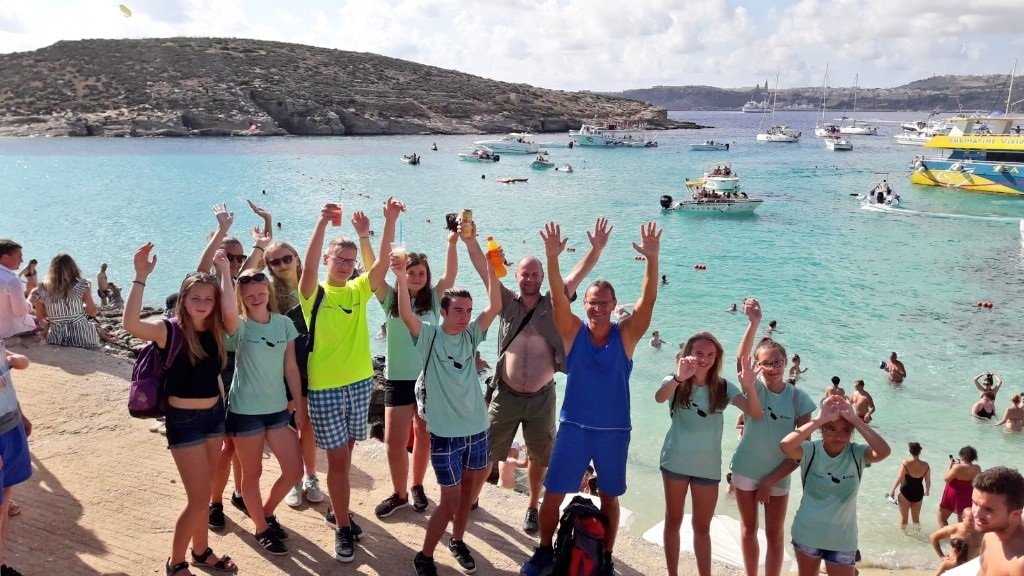 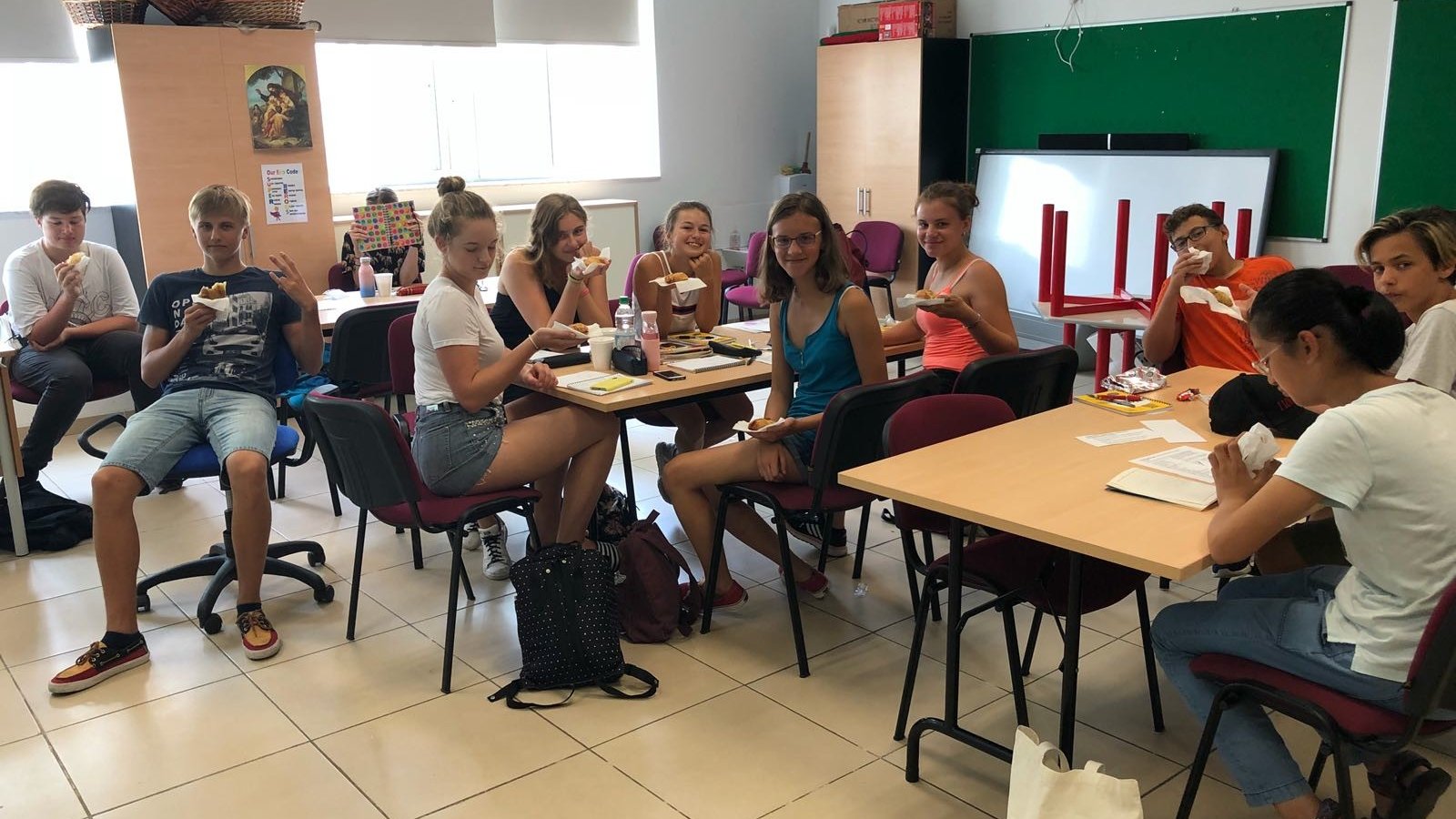 San Gwann Primary School (St Clare College), Myrtle Avenue, San Gwann, from 12 to 17 ageDescriptionWhy choose this programInfrastructureSport infrastructureHobbies and clubsWhat else included in the program priceRecommended arrival cityLuqaSample timetableFor booking please go to www.travelclass.org Course intensity15AccommodationHotelRoom typeMulti-beddedBathroom facilitiesSharedMealsBreakfast, Lunch and DinnerExcursions per week10Weekday excursions8Full day excursions2MorningAfternoonEveningDay 1Arrival Day - Check in - Orientation walk around St Julian’s for new studentsArrival Day - Check in - Orientation walk around St Julian’s for new studentsArrival Day - Check in - Orientation walk around St Julian’s for new studentsDay 2Lessons Splash & Fun WaterparkTreasure Hunt at Valletta by nightDay 3Lessons Swimming at Mellieha BayFree Evening (Students can go out with the GSE Group Leader)Day 4Lessons Splash & Fun WaterparkFELTOM Teen International DiscoDay 5Lessons Beach TripFree evening Day 6Lessons Beach TripBowling at Eden Super-bowlDay 7Full Day at the Blue LagoonFull Day at the Blue LagoonFree EveningDay 8Full Day at Golden BayFull Day at Golden BayFree timeDay 9LessonsSplash & Fun WaterparkTreasure HuntDay 10LessonsFree afternoonBowlingDay 11LessonsSwimming at Paradise BayFree EveningDay 12LessonsSliema shopping and sightseeingThree Cities by NightDay 13LessonsFree afternoonSports Night at San Gwann FCDay 14Full Day at St Thomas Bay and KayakingFull Day at St Thomas Bay and KayakingFree time